Памятка для учащихся 6 класса1 урокВнимательно прочитай ПАМЯТКУ.Распечатай (если нужно) ПОЛЕЗНЫЕ СОВЕТЫ, ТЕРМИНЫ, ЗАДАНИЯ.Давай вспомним гамму Си-бемоль мажор: сколько знаков в гамме, особенности аппликатуры. Вначале сыграй её в прямом движении в 4 октавы двумя руками, потом в расходящемся движении. Обращай своё внимание, чтобы гамма была ровная. Повтори хроматическую гамму в прямом и расходящемся движении.Прочитай ПОЛЕЗНЫЕ СОВЕТЫ, ВЫПОЛНИ ЗАДАНИЯ: Разбери пьесу на стр. 5 и 6. Определи размер произведения, тональность, проанализируй название пьесы (что оно означает, какой может быть характер), переведи термины, указывающие на темп и характер произведения. УЧИ ТЕРМИНЫ: не стоит учить все термины сразу, чтобы тебе было удобно, можешь учить в день, к примеру, по 5 терминов.Если все задания были сделаны, продолжай заниматься по индивидуальным планам, которые ты можешь получить у своего педагога.ДЛЯ НАЧАЛА – ВНИМАТЕЛЬНО ПРОЧИТАЙ ПОЛЕЗНЫЕ СОВЕТЫУЧИСЬ УЧИТЬСЯ!1. Учись беречь свое время.   "Сфотографируй" один свой обычный день: на листке бумаги слева запиши каждое даже самое маленькое дело, а справа – проставь потраченное на него время. Вечером же просмотри записи и определи, где и когда было потрачено время зря. Такая "фотография" поможет научиться дорожить временем и разработать рациональный режим дня, но лучше, учитывая неравномерность твоей нагрузки по дням недели, составить его на неделю, чтобы сделать эту нагрузку более равномерной.2. Укладывайся в отведенное для выполнения домашних заданий время.   На выполнение домашних заданий рекомендуется затрачивать не более 1 часа. Поэтому строго запланируй время начала и окончания приготовления домашних заданий – это поможет тебе не отвлекаться во время их выполнения.3. Лучшее время для выполнения домашних заданий в первой половине дня между 10 и 12 часами, во второй половине – в период с15 до 18 часов.4.Отдых при выполнении домашних заданий.   Признаками утомления могут быть: чувствуешь, что стало неудобно сидеть, возникает ощущение покалывания в ногах; глаза повторно возвращаются к одной и той же строке; вдруг начинаешь обращать внимание на посторонние раздражители, которые до этого проходили мимо внимания (звуки, чувство голода и др.)5. Чтобы восстановить умственную работоспособность, предупредить развитие резкого утомления необходимо:   • Через каждые 40-45 мин занятий устраивать заранее запланированные перерывы на 10-15 мин.   • В первые 5-7 мин перерыва необходима двигательная активность, которая может включать, например, выполнение домашних заданий по физкультуре или для девочек - танцы под ритмичную музыку, прыжки со скакалкой; для мальчиков - силовые упражнения и т.д.   • Но нельзя применять такие нагрузки, которые могут привести к физическому утомлению.   • В остальное время отдыха можно свободно походить или выполнить какие-либо домашние дела.6. Правильно и эффективно используй возможности своей памяти.   Проследи и сделай вывод о преобладающем у тебя типе памяти, которая может быть:   • моторной (если ты непроизвольно сопровождаешь запоминание информации различными двигательными действиями – записываешь ее, чертишь график или даже просто ходишь),   • зрительной (ты должен обязательно информацию увидеть – в учебнике, на плакате, в облике предмета, лица и т.д.),   • слуховой (через речь, музыку, определенные сигналы), логической (строится на осознании новой информации),   • ассоциативной (ты сравниваешь новую информацию с уже имеющейся и находишь между ними сходства и различия),   • эмоциональной (новая информация вызывает у тебя определенные – положительные или отрицательные – переживания) и т.д.   Определив у себя преобладающий при различных обстоятельствах тип памяти, попытайся создавать для успешного запоминания соответствующие условия.	Для успешного запоминания важно, чтобы ты нашел взаимосвязь нового материала с освоенной ранее информацией или связал его значение с практической значимостью (где и как ты сможешь его использовать).   После освоения информации во время приготовления домашних заданий повтори ее за 30-40 мин перед отходом ко сну (но не учи перед сном, а именно повтори выученный днем материал). Идеально же материал закрепляется в памяти при его дополнительном утреннем воспроизведении.7. Быстрее включайся в работу.   Это правило особенно важно утром, когда после сна умственная работоспособность очень низка. Ускорить эффективное включение в работу уже с первого урока тебе поможет утренняя гигиеническая гимнастика. Она же поможет тебе оставаться в течение дня бодрым и сохранять высокую работоспособность.8. Успехи в учебе во многом зависят от твоего здоровья.    Правильно организованный режим, полноценный сон, рациональное питание, неприятие вредных привычек, благожелательность к окружающим, наличие цели и стремление к ее достижению – формула твоих успехов в обучении.ТЕРМИНЫ 6 класс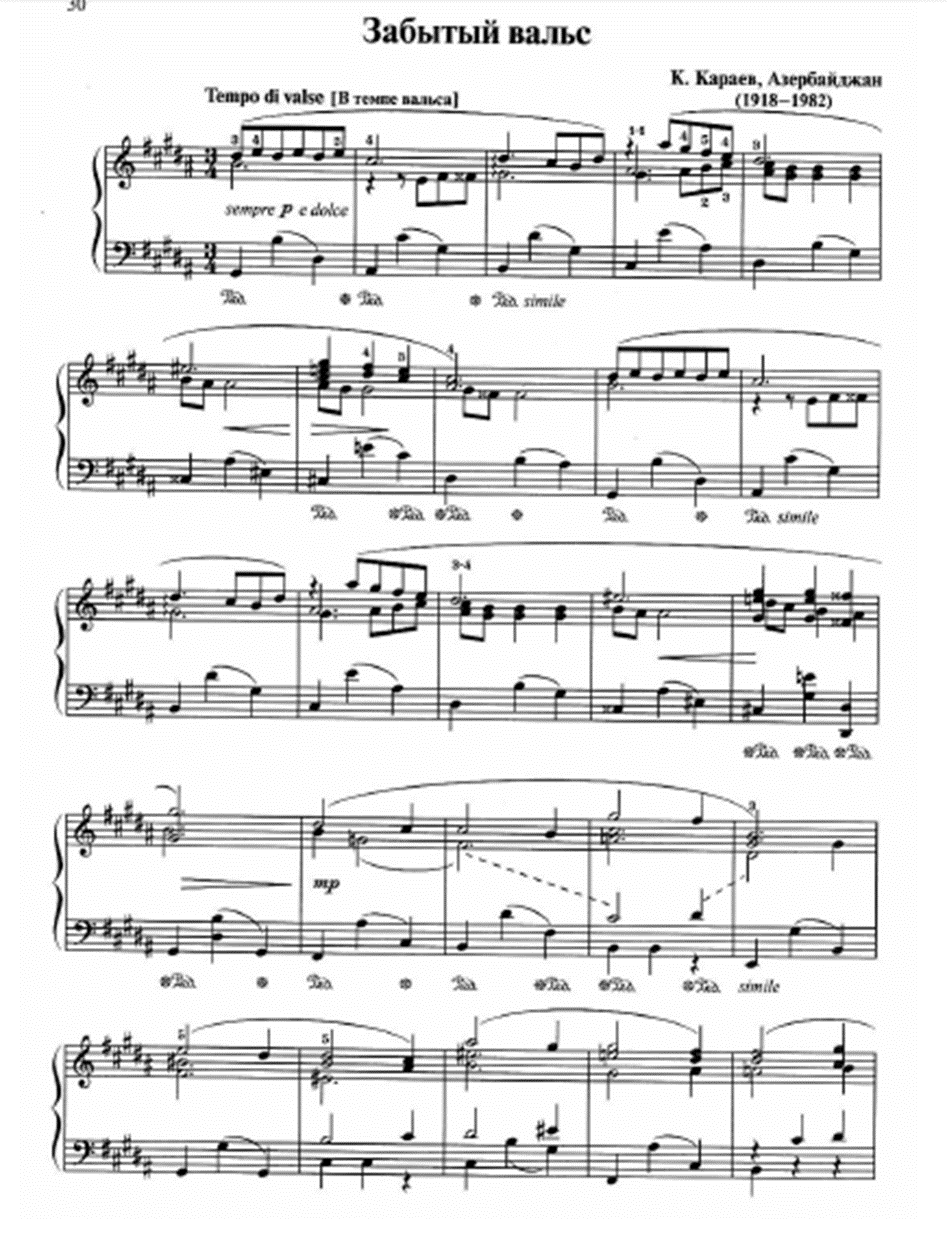 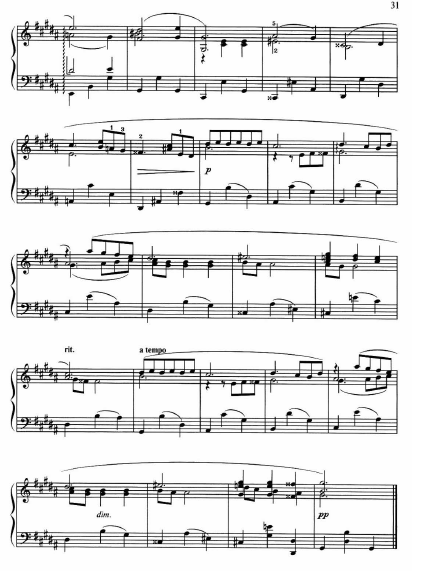 Обозначения темповОбозначения темповОбозначения темповAlla brevеАлля  брэвэУдвоить единицу метраTempo di marciaТемпо ди мАрчаТемп маршаTempo di valseТемпо ди вальсэТемп вальсаTempo di menuettoТемпо ди менуэттоТемп менуэтаTempo ad libitumТемпо ад либитумСвободный темп, по желаниюVeloceВелочэБыстро, беглоВспомогательные словаВспомогательные словаВспомогательные словаallaаллявроде, в духеassaiассаивесьма, оченьconКонпредлог «с»guasiквазикак бы, вроде, подобноlungaлунгадолгоХарактер исполненияХарактер исполненияХарактер исполненияappassionatoаппассьонатострастноbrillanteбрилльянтэблестящеcon brioкон бриос жаром, возбужденноcon spiritoкон спиритовоодушевленно, с увлечением, жаромcalandoкаландостихая, уменьшая силу звукаdolorosoдолорозос болью, тоской, печальноfantasticофантастикофантастически, причудливомezzа voce, sotto voceмэцца вочэ, сотто вочэвполголоса, приглушенноperdendosiпЭрдэндоситеряясь, исчезаяritmicoритмикоритмичноrisolutoризолюторешительноseccoсэккосухоsempliceсЭмпличэпросто, естественноНазвания и форма произведенийНазвания и форма произведенийНазвания и форма произведенийАнсамбль (дуэт, трио…)В переводе с французского  – вместе. Сочинение для двух, трех… исполнителейВ переводе с французского  – вместе. Сочинение для двух, трех… исполнителейДивертисментВ переводе с французского – развлечение.Произведение (XVIII в.) для (камерного) ансамбля или оркестра в нескольких частях; особенно часто встречается у Иозефа Гайдна, Леопольда и Вольфганга Моцартов.В переводе с французского – развлечение.Произведение (XVIII в.) для (камерного) ансамбля или оркестра в нескольких частях; особенно часто встречается у Иозефа Гайдна, Леопольда и Вольфганга Моцартов.КонцертПо-латински – состязаться.Произведение для солирующего инструмента (фортепиано, скрипка…) в сопровождении оркестра, как правило в 3-х частях.По-латински – состязаться.Произведение для солирующего инструмента (фортепиано, скрипка…) в сопровождении оркестра, как правило в 3-х частях.КонцертиноМаленький концертПрелюдияНебольшая пьеса. Отличается разнообразными музыкальными настроениями.Также может использоваться как вступление перед основным музыкальным произведением.Небольшая пьеса. Отличается разнообразными музыкальными настроениями.Также может использоваться как вступление перед основным музыкальным произведением.